SÚMULA DA 03ª REUNIÃO DA COMISSÃO DE PLANEJAMENTO, FINANÇAS, ORÇAMENTO E ADMINISTRAÇÃO – CPFOA DO CAU/APA Coordenadora da CPFOA/AP, Arquiteta e Urbanista GISELLE VILHENA AMORAS, agradeceu a presença de todos e deu início aos trabalhos da 04ª Reunião Ordinária da CPFOA/CAU/AP. 2.1	Aquisição do imóvel ao lado da Sede do CAU/AP: Aprovar por unanimidade a intenção de compra do imóvel desmembrado da matrícula originária da Sede do CAU/AP.2.2 - Conforme determina o art. 40, inciso I do Regimento Interno, neste ato submete a presente deliberação à apreciação e decisão final do Plenário do CAU/AP.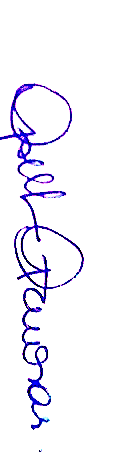 Nada mais havendo a tratar, foi encerrada a 04ª Reunião Ordinária da CPFOA-CAU/AP.GISELLE VILHENA AMORASCoordenadora da CPFOA do CAU/AP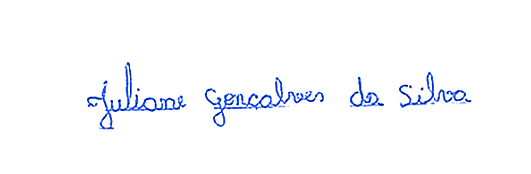 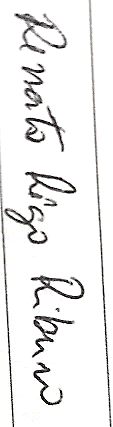  JULIANE GONÇALVES DA SILVAMembro da CPFOA do CAU/APRENATO RÊGO RIBEIROMembro da CPFOA do CAU/AP12/04/202209:05hOn line – MACAPÁ/APREUNIÃO COORDENADA PORGISELLE VILHENA AMORASGISELLE VILHENA AMORASTIPO DE REUNIÃOORDINÁRIAORDINÁRIASECRETÁRIA GERAL ALINE AGUIAR RODRIGUESALINE AGUIAR RODRIGUESMEMBROSJULIANE GONÇALVES DA SILVAMEMBROSRENATO RÊGO RIBEIROPARTICPANTESABERTURA:PAUTAENCERRAMENTO